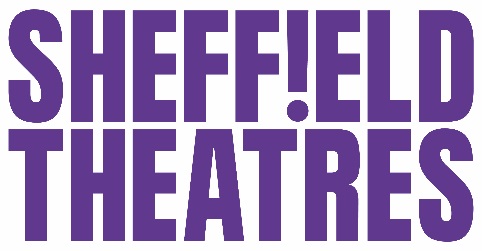 Your visit to Sheffield TheatresWe stock a variety of ice creams and soft drinks for your party to enjoy during the interval, including Our Cow Molly ice cream tubs made right here in Sheffield!Save time on the day by pre-ordering in advance of your visit, just fill in the below form and return to us in one of the following ways:  Post: Offstage Ltd, 55 Norfolk Street, Sheffield, S1 1DACall: 0114 249 5999 and ask for the Catering DepartmentEmail: pre-orders@sheffieldtheatres.co.uk Name of Party:  Telephone Contact:                                               Telephone Number:Crucible Main Theatre/ Crucible Studio/ Lyceum Theatre (Please delete)Name of Show:Date of Performance:                                            Time:Please place your order one week in advance to ensure availabilityIf your choice is not available, we will replace with the nearest alternative at no extra cost.Please get in touch if you wish to have alternative options for a party of young children.Payment can be made via cash, card or a cheque made payable to ‘Offstage Ltd’ on the day.Advance payment can be made with a cheque made payable to ‘Offstage Ltd’ prior to the event date.Collection of your order on the dayCrucible Theatre: Side of Red Door at IntervalLyceum Theatre: Stalls ‘Sweets’ Kiosk at IntervalProductFlavourUnit priceQuantityTotalOur Cow Molly Tubs (made in Sheffield)Our Cow Molly Tubs (made in Sheffield)Just Molly£2.60Strawberry£2.60Chocolate£2.60Mint Choc Chip£2.60Lemon & Ginger£2.60Cadburys Dairy Milk Stick Bar£2.50Cadburys Flake Cone£2.50ProductFlavourUnit priceQuantityTotalRobinsons Fruit Squeeze Lolly£1.50Pepsi    500ml 1£2.00Diet Pepsi    500ml£2.007 UP    500ml£2.00Tango Orange    500ml£2.00Fruit Shoot                                £1.40Mineral Water£1.65Total (Inc. VAT)